       Komisyonumuz tarafından, uygulamalı eğitimini tamamlayan öğrencilerin devam durumları ve öğrencilere ait iş yeri değerlendirmeleri incelenmiş; yapılan mülakat sonucu aşağıda bilgileri yer alan öğrenciler belirtilen iş günü/gün kadar başarılı bulunarak aşağıda sunulmuştur.     Gereğini bilgilerinize arz ederiz.                                                                               …./…../20…             Komisyon Başkanı                                                Üye                                                Üye                       İmza                                                            İmza                                              İmza       Komisyonumuz tarafından, uygulamalı eğitimini tamamlayan öğrencilerin devam durumları ve öğrencilere ait iş yeri değerlendirmeleri incelenmiş; yapılan mülakat sonucu aşağıda bilgileri yer alan öğrenciler belirtilen iş günü/gün kadar başarılı bulunarak aşağıda sunulmuştur.     Gereğini bilgilerinize arz ederiz.                                                                               …./…../20…             Komisyon Başkanı                                                Üye                                                Üye                       İmza                                                            İmza                                              İmza       Komisyonumuz tarafından, uygulamalı eğitimini tamamlayan öğrencilerin devam durumları ve öğrencilere ait iş yeri değerlendirmeleri incelenmiş; yapılan mülakat sonucu aşağıda bilgileri yer alan öğrenciler belirtilen iş günü/gün kadar başarılı bulunarak aşağıda sunulmuştur.     Gereğini bilgilerinize arz ederiz.                                                                               …./…../20…             Komisyon Başkanı                                                Üye                                                Üye                       İmza                                                            İmza                                              İmza       Komisyonumuz tarafından, uygulamalı eğitimini tamamlayan öğrencilerin devam durumları ve öğrencilere ait iş yeri değerlendirmeleri incelenmiş; yapılan mülakat sonucu aşağıda bilgileri yer alan öğrenciler belirtilen iş günü/gün kadar başarılı bulunarak aşağıda sunulmuştur.     Gereğini bilgilerinize arz ederiz.                                                                               …./…../20…             Komisyon Başkanı                                                Üye                                                Üye                       İmza                                                            İmza                                              İmza       Komisyonumuz tarafından, uygulamalı eğitimini tamamlayan öğrencilerin devam durumları ve öğrencilere ait iş yeri değerlendirmeleri incelenmiş; yapılan mülakat sonucu aşağıda bilgileri yer alan öğrenciler belirtilen iş günü/gün kadar başarılı bulunarak aşağıda sunulmuştur.     Gereğini bilgilerinize arz ederiz.                                                                               …./…../20…             Komisyon Başkanı                                                Üye                                                Üye                       İmza                                                            İmza                                              İmza       Komisyonumuz tarafından, uygulamalı eğitimini tamamlayan öğrencilerin devam durumları ve öğrencilere ait iş yeri değerlendirmeleri incelenmiş; yapılan mülakat sonucu aşağıda bilgileri yer alan öğrenciler belirtilen iş günü/gün kadar başarılı bulunarak aşağıda sunulmuştur.     Gereğini bilgilerinize arz ederiz.                                                                               …./…../20…             Komisyon Başkanı                                                Üye                                                Üye                       İmza                                                            İmza                                              İmza       Komisyonumuz tarafından, uygulamalı eğitimini tamamlayan öğrencilerin devam durumları ve öğrencilere ait iş yeri değerlendirmeleri incelenmiş; yapılan mülakat sonucu aşağıda bilgileri yer alan öğrenciler belirtilen iş günü/gün kadar başarılı bulunarak aşağıda sunulmuştur.     Gereğini bilgilerinize arz ederiz.                                                                               …./…../20…             Komisyon Başkanı                                                Üye                                                Üye                       İmza                                                            İmza                                              İmza1- BÖLÜM / PROGRAM1- BÖLÜM / PROGRAM1- BÖLÜM / PROGRAM1- BÖLÜM / PROGRAM1- BÖLÜM / PROGRAM1- BÖLÜM / PROGRAM1- BÖLÜM / PROGRAMProgramıProgramıProgramıUygulamalı Eğitim DanışmanıUygulamalı Eğitim DanışmanıUygulamalı Eğitim DanışmanıÖğretim TürüÖğretim TürüÖğretim TürüNormal Öğretim                   İkinci Öğretim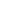 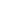 Normal Öğretim                   İkinci ÖğretimNormal Öğretim                   İkinci ÖğretimNormal Öğretim                   İkinci ÖğretimUygulamalı Eğitim Yapılan Eğitim-Öğretim YılıUygulamalı Eğitim Yapılan Eğitim-Öğretim YılıUygulamalı Eğitim Yapılan Eğitim-Öğretim Yılı2- BAŞARILI BULUNAN ÖĞRENCİ LİSTESİ2- BAŞARILI BULUNAN ÖĞRENCİ LİSTESİ2- BAŞARILI BULUNAN ÖĞRENCİ LİSTESİ2- BAŞARILI BULUNAN ÖĞRENCİ LİSTESİ2- BAŞARILI BULUNAN ÖĞRENCİ LİSTESİ2- BAŞARILI BULUNAN ÖĞRENCİ LİSTESİ2- BAŞARILI BULUNAN ÖĞRENCİ LİSTESİS.NoÖğrenci NumarasıAdı SoyadıUygulamalı Eğitime Başlama TarihiUygulamalı Eğitimin Bitiş TarihiUygulamalı Eğitim Süresi (İş günü/gün)Uygulamalı Eğitim Yapılan Kurum / Kuruluş